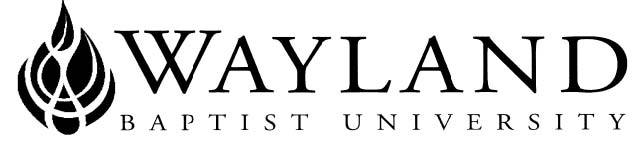 VIRTUAL CAMPUSSCHOOL OF BUSINESS2. WAYLAND MISSION STATEMENT:  Wayland Baptist University exists to educate students in an academically challenging, learning-focused and distinctively Christian environment for professional success and service to God and humankind.3. COURSE:  MGMT 5320 – {VC01}, RESEARCH METHODS4. TERM:  Spring 1   2021 – January 11, 2021 – March 6, 20215.  Instructor: Dr. Tony Strange, Ed.D, Professor Business and Education6. CONTACT INFORMATION;WBU Email: , stranget@wbu.eduCell Phone: 907-378-58767. OFFICE HOURS, BUILDING, AND LOCATION: Virtual Office Hours – EmailMonday – Friday - 9:00 am to 3:00 pm8. CLASS MEETING TIME AND LOCATION: Virtual Campus9. CATALOG DESCRIPTION: Tools, vocabulary, processes, and methods used in business, industry, and governmental research; measurement of results of internal and external research.  Must be taken within first twelve (12) semester hours of graduate enrollment.10. PREREQUISITES: None11. REQUIRED TEXTBOOK AND RESOURCES:12. OPTIONAL MATERIALS: American Psychological Association (APA) Manual, 6th edition, 13. COURSE OUTCOME COMPETENCIES:Apply and explain approaches and techniques required in performing reliable and valid research.Explain the terminology involved in conducting research; understand both qualitative and quantitative research methods.Demonstrate the methodology and analytical skills relevant to researching a business problem.Present both an oral and written research proposal and report.Develop a conceptual framework for research methodology.Be able to read, prepare and understand research proposal and report.14. ATTENDANCE REQUIREMENTS: As stated in the Wayland Catalog, students enrolled at one of the University’s external campuses should make every effort to attend all class meetings. All absences must be explained to the instructor, who will then determine whether the omitted work may be made up. When a student reaches that number of absences considered by the instructor to be excessive, the instructor will so advise the student and file an unsatisfactory progress report with the campus executive director. Any student who misses 25 percent or more of the regularly scheduled class meetings may receive a grade of F in the course. Additional attendance policies for each course, as defined by the instructor in the course syllabus, are considered a part of the University’s attendance policy.15. STATEMENT ON PLAGIARISM AND ACADEMIC DISHONESTY: Wayland Baptist University observes a zero tolerance policy regarding academic dishonesty. Per university policy as described in the academic catalog, all cases of academic dishonesty will be reported and second offenses will result in suspension from the university.16. DISABILITY STATEMENT:In compliance with the Americans with Disabilities Act of 1990 (ADA), it is the policy of Wayland Baptist University that no otherwise qualified person with a disability be excluded from participation in, be denied the benefits of, or be subject to discrimination under any educational program or activity in the university. The Coordinator of Counseling Services serves as the coordinator of students with a disability and should be contacted concerning accommodation requests at (806) 291-3765. Documentation of a disability must accompany any request for accommodations.17. COURSE REQUIREMENTS AND GRADING CRITERIA:ALL ASSIGNMENTS WILL BE DONE AS A WORD DOCUMENT AND UPLOADED IN THE APPROPRIATE CONTENT FOLDER. YOUR FINAL PAPER WILL BE SUBMITTED VIA SAFE ASSIGNMENTS.January 14, 2021 - Introduction – All students are required a self-introduction to your virtual campus classmates taking this class. Students will do the required readings for week: “Critical Thinking”, “Academic Voice” articles and review the video, “If I Could Change the World”.January 19, 2021 - Writing Assignment: Research Problem StatementThis assignment will focus the actual research of the formal research project. Students will select a specific problem area and develop a problem statement. Problem statement must be minimum 150 words. Once the instructor has approved your problem statement you can precede to item (c). ** A Problem maybe something that could work better at work or in your community. Students often do research that is job or community related. Critical piece you must be able to find research sources (articles, books, information, etc. on this topic).Total value 100 points	 January 25, 2021 - Writing Assignment: The Research Proposal (3 to 5 pages, double space) will cover the following areas. You can upload the proposal into blackboard.	 -  You must cite (APA format) minimum (3) sources in your proposal!Introduction/OverviewProblem StatementResearch ObjectivesLiterature ReviewImportance of the StudyResearch DesignTotal point value 200 Due: (RFP = 100 points - Presentation = 100)February 1, 2021 - Mid-Term Exam Due: (Cover Chapter 1 – 9)February 8, 2021 - Writing Assignment: Develop a survey instrument and conduct, as a minimum, a 10-person survey. The instructor prior to conducting the survey must approve survey Instrument. *(See the examples on Blackboard in content folder).Total point value 100 February 22, 2021 Exam Due:  (Cover Chapter 10 – 19)March 1, 2021 - Writing Assignment (Final Paper): Completion of your Research Paper (10 – 15 pages) will be in APA format and will include the following sections. (THE BODY OF THE PAPER MUST MEET THE 10 – 15 PAGES NOT INCLUDING TITLE PAGE, TABLE OF CONTENT, REFERENCES AND APPENDICES).Final paper will be submitted using “Safe Assignments” on blackboard.Introduction; Scope and context for the studyProblem Statement: This section will include the objectives of the study and state the hypotheses tested.Literature Review: Describe what the research literature supports.Methodology: Details about the population and sample, and methods of data collections. Describe how you survey instrument was constructed and utilized in your study.Analysis: descriptive and statistical analyses.Summary;  A review of data and information provided.Conclusion: what the data indicates and how the study could be improved or furthered.References: What sources did you use and list accordingly (using APA format).Appendices: Include copies of survey instrument and raw dataUsing Safe AssignmentSafe Assignment is a third-party plagiarism checking service hosted outside of Blackboard.Student InstructionsLogin to Blackboard (Click here: Link to WBU Blackboard)Select the class for which you want to post an assignment Locate the area in which the assignment is postedClick “>>View/Complete”, add any comments you wish to share with your professor, select the file you want to post, and click “Submit.” Your paper is now uploaded to a database to determine authenticity; it will be available for review by your instructor within 24 hours. To check on the status of any papers you have uploaded, click on “Check Status” in the navigation area. Assignments that are graded will have a grade assigned. An exclamation point (!) means this paper has not been graded.Total point value of: 400 ****If you like to submit a draft of your paper early.  I will review drafts prior to December 11, 2020.Grading Scale:A = 90-100%,	D = 60-69%B = 80-89%,		F = 59 and belowC = 70-79%, 		I = IncompleteGrading Weight (based on 1000 points possible) Class Participation – Discussion Board Postings		100 pointsResearch Problem Statement		  			100 pointsResearch Proposal				  			150 pointsSurvey Instrument				  			  50 pointsMid-Term					  			100 pointsFinal Exam								100 pointsResearch Project				  			400 pointsAll assignments will have due dates and late penalties. Failure to submit assignments on time will result in the reduction of your grade by 10 points per 24-hour period following the due date. For example, if something is due by midnight CST (Central Standard Time) on February 8, 2021 you will be counted off 10 points if I don't have your submission by midnight CST on February 9, 2021. You will be counted off 20 points after midnight CST on February 10, 2021.  After four late periods, the submission will no longer be accepted. Please contact me early if you're having trouble getting something turn in on time.17.1 Include Grade Appeal Statement: “Students shall have protection through orderly procedures against prejudices or capricious academic evaluation. A student who believes that he or she has not been held to realistic academic standards, just evaluation procedures, or appropriate grading, may appeal the final grade given in the course by using the student grade appeal process described in the Academic Catalog. Appeals may  not  be  made  for  advanced  placement  examinations  or  course bypass examinations. Appeals are limited to the final course grade, which may be upheld, raised, or lowered at any stage of the appeal process. Any recommendation to lower a course grade must be submitted through the Vice President of Academic Affairs/Faculty Assembly Grade Appeals Committee for review and approval. The Faculty Assembly Grade Appeals Committee may instruct that the course grade be upheld, raised, or lowered to a more proper evaluation.”18. TENTATIVE SCHEDULE: (CALENDAR, TOPICS, ASSIGNMENTS) January 11	  	Introductions post to Blackboard (Due January 14, 2021)			Read “Academic Voice and Critical Thinking Articles”.			Read Chapter 1 and 2			Discussion Board Questions (Due January 14, 2021)January 19		Read Chapter 3 and 4Tuesday		Blackboard Assignment			Discussion BoardProblem Statement Due!			*Start Working on your Research ProposalJanuary 25		Read Chapter 5, 6, and 7		Blackboard Assignment			Discussion Board			Research Proposal Due			February 1		Read Chapter 8 and 9		Blackboard Assignment			Discussion BoardMid-Term Exam Due!February 8		Read Chapter 10, 11 and 12Blackboard Assignment			Discussion Board			Survey Instrument Due!February 16	Read Chapter 13 14, and 15Tuesday		Blackboard Assignment			Discussion Board			February 22	Read Chapter 16, 17, and 18Blackboard Assignment			Discussion BoardFinal Exam Due!March 1		Read Chapter 19Blackboard AssignmentDiscussion Board			Final Complete Paper Due!	19. ADDITIONAL INFORMATION: WRITING ASSISTANCEThe Wayland Baptist University Writing CenterFor more information, watch this video:Link to academics/academic_resources/writing_center/orientationFor help with your paper or questions about your writing, visit our online portal:Link to academics/schools/languages_and_literature/writingcenter/loginFor online resources, such as style guides and paper examples, visit our resources page:Link to academics/academic_resources/writing_center/resourcesPlease feel free to visit our website, call the Writing Center staff, or email us any time.Link to Writing Centerwc@wbu.edu  •  806.291.3670Another great writing resource:  University of Purdue Online Writing Center (OWL)Link to Purdue University Writing Center**Please print out and read the syllabus**Always check the announcement section on blackboard and examples in the assignment sections twice a week.**Please use the above email address for communication.BOOKAUTHOREDYEARPUBLISHERISBN#REVIEW Research Methods  for BusinessSekaran & Bougie 8th2020Wiley 9781-11956-1224 11/12/19